 Forskuttert lønn skal refunderes til:Bedriftens navn: ……………………………………………………………………………Bedriftens org.nr: …………………………………………………………………………..Adresse: …………………………………………………………………………………….Kontonr.: …. .. ….. ………….. ……. kostnadssted…………...………………………...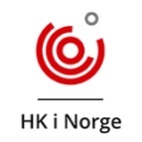 ATTESTASJONFOR FORSKUTTERT LØNN I FORBINDELSE MEDTILLITSVALGTARBEIDArbeidsgiver har forskuttert lønn for:Arbeidsgiver har forskuttert lønn for:Arbeidsgiver har forskuttert lønn for:HK-medlemmets navn:HK-medlemmets navn:Adresse:Postnr./sted:Postnr./sted:E-post adresse:Telefon arbeid:Telefon arbeid:Mobiltelefon:Tidspunkt for fravær: Tidspunkt for fravær: Tidspunkt for fravær: Antall timer:Lønn per time:Totalt kronerAndre godtgjørelserTotalt kronerFeriepengerSosiale utgifterTotalt forskuttert lønnTotalt kronerArbeidstaker bekrefter med dette deltakelse hos HK:Arbeidstaker bekrefter med dette deltakelse hos HK:HK-kurs/konferanse:(emne)I tiden:Signatur medlem:…………………………………………………………….Bedriftens stempel Underskrift m/blokkbokstaver_______________________Skjema sendes til: post@hkinorge.no